ICS 35.240.99L70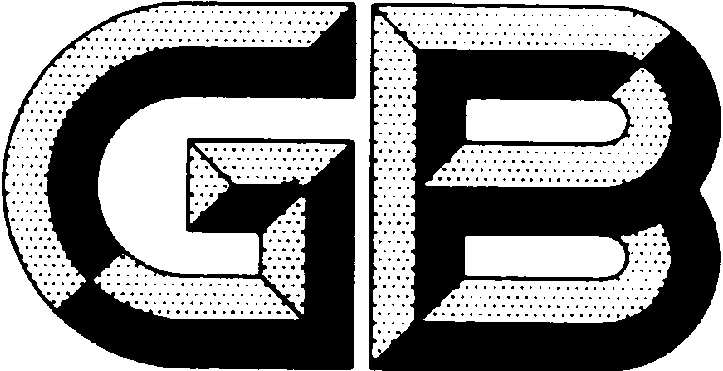 中华人民共和国国家标准GB/T XXXX—XXXX法人和其他组织统一社会信用代码数据库建设和管理规范Construction and management specifications of the unified social credit identifier database for legal entities and other organizations201X-XX–XX发布201X-XX-XX实施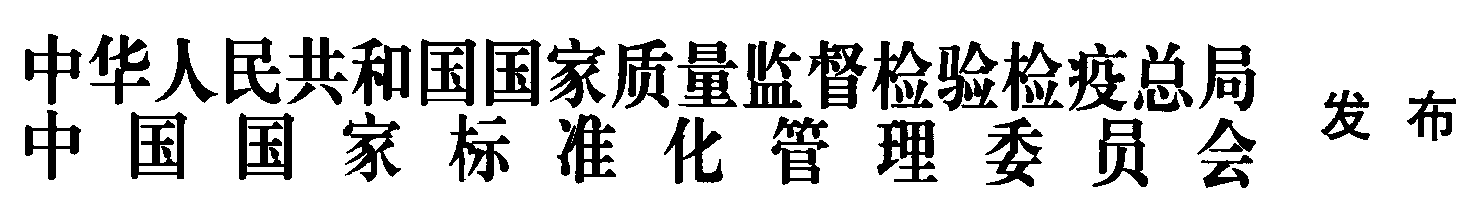 目  次前言	IV1 范围	52规范性引用文件	53 术语及定义	54 总体要求	65 数据库数据来源	66 数据库系统设计要求	67 数据库建库要求	118 国家库与省级库数据交换要求	119 运维管理要求	16附录A（资料性附录）核心业务表	17参考文献	27前  言本标准根据GB/T 1.1—2009给出的规则起草。本标准由全国信息分类与编码标准化技术委员会（SAC/TC353）提出并归口。本标准起草单位：XXXX本标准主要起草人：XXXX。法人和其他组织统一社会信用代码数据库建设和管理规范范围本标准规定了法人和其他组织统一社会信用代码数据库的总体要求、数据库数据来源、数据库系统设计要求、数据库运维管理要求。本标准适用于国家级和省级（含副省级市、计划单列市）法人和其他组织统一社会信用代码数据库的建设、管理和使用部门、相关人员。规范性引用文件下列文件对于本文件的应用是必不可少的。凡是注日期的引用文件，仅注日期的版本适用于本文件。凡是不注日期的引用文件，其最新版本（包括所有的修改单）适用于本文件。GB/T 9361—2011  计算机场地安全要求GB 17859—1999  计算机信息系统安全保护等级划分准则术语及定义下列术语和定义适用于本文件。组织机构　organization依据《中华人民共和国民法总则》规定的法人和非法人组织的统称。法人　legal entities具有民事权利能力和民事行为能力，依法独立享有民事权利和承担民事义务的组织。其他组织　other organizations合法成立、有一定的组织机构和财产，但又不具备法人资格的组织。组织机构代码　organization code按照GB 11714编制，赋予每一个组织机构在全国范围内唯一的、始终不变的识别标识码。统一社会信用代码　unified social credit identifier由法人和其他组织登记管理部门、组织机构代码管理部门根据国家标准编制，赋予每一个法人和其他组织在全国范围内唯一的、终身不变的法定身份识别码。登记管理部门　registration administration负责在法人和其他组织注册登记时发放统一代码，并将基本登记信息及其变更情况及时提供给组织机构代码管理部门的有关部门。统一社会信用代码数据库　unified social credit identifier database以统一社会信用代码为标识建立的法人及其他组织基础信息数据库。总体要求数据库类型统一社会信用代码数据库分为国家级数据库（以下简称国家库）和省级数据库（以下简称省级库）两个级别。国家库应涵盖全国范围内法人和其他组织的统一社会信用代码数据。省级库应涵盖本省行政范围内法人和其他组织的统一社会信用代码数据。有条件的计划单列市和副省级城市也可以建设本行政区域内的数据库，作为省级库的组成部分。统一社会信用代码数据库数据主要由登记管理部门回传的代表法人和其他组织身份、重要属性、相关数据管理部门或社会反馈的法人和其他组织的基本信息和行为信息、对基础数据进行标记和管理的功能信息以及通过数据发掘分析产生的关联沿革信息等构成。建设原则在法人和其他组织统一社会信用代码数据库建设过程中应遵循以下基本原则：系统性原则，数据库建设要在技术指标、库体结构等方面具有系统性，数据库系统整体上具有良好的集成性；先进性原则，充分利用当前先进、实用的技术手段，采用成熟的技术实现、技术标准、硬件平台和软件环境行；安全性原则，数据库设计、建立、系统运行和管理等方面应建立良好的安全和保密措施；扩展性原则，数据库建设时应考虑后期运行维护阶段数据扩展工作，数据库服务器存储空间、数据库支撑软件等应预留相应的扩展接口和功能接口。数据库数据来源登记管理部门法人和其他组织统一社会信用代码数据库的基础数据应来源于机构编制、外交、司法行政、文化旅游、民政、宗教、工会、市场监管、军队改革和编制、公安、住建、农业等对法人和其他组织赋予统一社会代码的登记管理部门。相关数据管理部门除登记管理部门以外的其他行业主管部门提供的数据可以作为统一社会信用代码数据库的辅助数据来源，用于补充和校准基础数据信息、丰富数据内容。数据库系统设计要求需求分析需求分析应明确用户需求和应用环境对数据库系统的要求，包括但不限于：——用户概况：应明确统一社会信用代码数据库的管理人员、使用人员、数据处理人员、开发人员和运行维护人员等用户的职责权限和工作要求；——管理需求：应明确对统一社会信用代码数据库进行数据管理、系统管理、安全管理和运维维护管理等方面的相关需求；——业务流程：应明确数据上传、接收、整理、校核、下灌等方面的具体业务流程和工作要求；——安全需求：应明确统一社会信用代码数据库的物理安全、系统安全、保密措施、备份容灾等方面的具体需求；——软硬件需求：应明确用于建设统一社会信用代码数据库的相关软硬件的功能和性能需求。概念设计数据库概念模型应对需求进行综合、归纳与抽象，可用数学模型的方法描述现实世界，宜用实体-关系模型表示。概念模型应不依赖于数据库软硬件环境。功能设计基本功能统一社会信用代码数据库应具备或支持数据接收、数据整理、数据比对、数据检索、统计分析、用户管理、日志管理等基础功能。数据接收统一社会信用代码数据库应保证与各登记管理部门回传信息的兼容性，保证不同数据库类型、不同文件格式的数据能够全部接收入库。数据整理统一社会信用代码数据库应具备数据整理的功能，对各登记管理部门回传的数据项进行规范化处理，对字符类数据项应统一大小写，对日期类数据项应统一日期格式，对标记类数据项应按照统一的值域进行转换。数据比对统一社会信用代码数据库应具备逐条比对和批量比对的功能。数据检索统一社会信用代码数据库应具备全文检索的功能，对于机构名称、注册地址等文字性信息能够实现模糊检索。统计分析统一社会信用代码数据库应具备对登记管理部门、机构类型、法人类型、行政区域、数据类型等进行分类统计的功能。用户管理统一社会信用代码数据库用户应包括数据库管理员、开发人员、查询使用人员、数据处理人员等数据库用户类型，并按照管理要求划分不同权限。日志管理统一社会信用代码数据库应具备对数据库的访问、对数据的增删查改操作、对数据库的运行维护操作以及数据库的运行状态进行记录、查询和统计日志的功能。系统性能要求统一社会信用代码数据库要求全年7×24不间断稳定运行。国家库对于亿级数据量的精确查询时间要求小于500毫秒，模糊查询时间要求小于1秒；系统性能能支持不少于500并发。省级库对于亿级数据量的精确查询时间要求小于1秒，模糊查询时间要求小于3秒；系统性能能支持不少于100并发。逻辑设计逻辑模型统一社会信用代码数据库逻辑模型由接收子库、校核子库、基础信息子库、数据字典子库、统计分析子库、共享子库组成。接收子库通过数据汇集对来自不同登记管理部门、不同地区的统一代码信息进行整理和汇总后，存入校核子库中。校核子库通过信息校核对统一代码信息进行重错码校核和数据质量校核后，将信息连同校核结果存入基础信息子库。基础信息子库通过辅助理解功能，通过数据字典库中的代码与文字说明映射关系表来对应理解一些代码标识类型字段的含义。分类统计功能为在基础信息子库通过分类统计功能对信息按照不同的统计维度进行分类统计后，将统计结果存入统计分析子库中。基础信息子库通过共享推送功能将信息按照规定的业务规则共享推送至共享子库。逻辑结构图见图1。图1统一社会信用代码数据库逻辑结构图核心业务数据表法人和其他组织统一社会信用代码数据库的核心业务数据表包括但不限于：——接收信息表：记录刚接收入库的未经整理和校核的统一社会信用代码原始信息的数据表。数据表名宜采用UC_REC_INFO；——校核信息表：记录统一社会信用代码校核信息和校核结果的数据表。数据表名宜采用UC_CHK_ERROR；——主要信息表：记录经过校核整理后的统一社会信用代码基础信息的最新情况的数据表。数据表名宜采用UC_MAIN_INFO；——历史信息表：记录经过校核整理后的统一社会信用代码基础信息的历史变化情况的数据表。数据表名宜采用UC_HIS_INFO；——统计信息表：记录统一社会信用代码相关统计信息和统计结果的数据表。数据表名宜采用UC_STAC_INFO；——共享信息表：记录已向相关单位交换共享对统一社会信用代码基础信息的数据表。数据表名宜采用UC_SHR_INFO。核心业务数据表结构参见附录A。必要索引对于检索和统计常用的数据项中应创建索引。应创建索引的数据项包括：主体标识类信息：统一社会信用代码、组织机构代码（主体标识码）；机构属性类信息：机构名称、法定代表人或负责人姓名、法定代表人或负责人证件号码、成立日期、登记业务类型、核准日期；数据标识类信息：数据来源标识、数据状态标识、校核标识、共享标识（上报标识）；时间类信息：入库日期、校核日期、共享日期（上报日期）。物理设计系统的软件选型要求系统的软件选型包括：操作系统软件。操作系统软件应支持X86 (32-bit)、X86_64 (64-bit)、MIPS、SPARC 等架构的处理器，满足高可用性、高可靠性以及可扩展性的应用的需求；具备中文化的操作系统环境和常用图形管理工具；支持多种安装方式，具备完善的文件系统支持，系统服务，网络服务；可用于高可用集群和负载均衡集群，虚拟化应用服务、分布式文件系统；数据库软件。数据库软件应为结构化数据库软件，支持复杂数据类型、海量数据管理、动态存储空间管理和集群式部署，提供 TCP/IP、ODBC 和 JDBC等多种数据库连接途径，具有较强的数据备份恢复能力和并发处理能力。系统的硬件选型要求系统的硬件选型包括：数据处理设备。数据处理设备主要包括：数据库服务器、数据接收服务器、校核服务器、共享服务器、管理服务器、应用服务器、备份服务器及个人计算机等，配置要求应满足对国家库或省级库的统一社会信用代码数据进行处理的性能要求，以运算处理能力、数据交换能力、稳定性、容错性、可扩展能力、性价比为主要选型条件；数据存储设备。数据存储设备主要包括磁盘阵列、系统硬盘等存储设备和磁带库、虚拟带库、光盘库等备份设备，配置要求应满足国家库或省级库数据的安全高效的在线、近线和离线存储。系统存储容量应不低于总数据量的2倍；网络通信设备。网络通信设备主要包括网络交换机、路由器、光线交换机、防火墙、安全隔离网闸等，配置要求应满足国家库或省级库各自所处的网络环境以及国家库和省级库之间数据交换的通信要求和安全要求。系统的网络设计要求系统的网络设计应符合以下要求：应保证统一社会信用代码数据的可靠传输和访问要求，网络丢包率应低于1%，每月网络中断累积时长应不超过48小时；应具备防入侵检测、身份认证、数据包过滤、漏洞扫描、防病毒、主机监控等安全防护能力。网络带宽应满足实际数据传输速率不低于256kB/s；网络环境应易于部署和维护，便于管理和监控。安全设计数据库系统建设与维护应严格遵照《中华人民共和国计算机信息系统安全保护条例》、《中华人民共和国网络安全法》等法律法规和有关规定，建立网络和信息安全管理体系和应急响应预案；按照《信息安全等级保护管理办法》的相关要求，制定并落实符合本系统安全保护等级要求的安全管理制度；按照《信息系统安全等级保护实施指南》对平台的物理安全、系统安全、安全保密措施、备份容灾等进行有效管理和风险防范。物理安全统一社会信用代码数据库的物理环境应符合GB/T 9361的规定，具备防火、防水、防盗、防静电、防雷击、防辐射等安全设施，满足温度、湿度、供电、照明以及设备使用和存放等方面的要求。国家库所在的机房环境应达到A级标准，省级库所在的机房环境应达到B级标准。系统安全国家库与省级库之间的数据交换应在内部网络中进行，国家库或省级库与公共网络连接时应采用逻辑隔离技术。国家库和省级库应按照GB 17859的规定，具备自主访问控制、身份鉴别、客体重用、安全审计、完整性保护等安全防护措施。国家库应达到第三极安全保护等级，即安全标记保护级；省级库应达到第二极安全保护等级，即系统审计保护级。安全保密措施应按照保密法规及统一社会信用代码数据库的安全保密要求制定保密制度。管理、维护和使用统一社会信用代码数据库的人员应签订“数据安全保密承诺书”。承担统一社会信用代码数据库建设和运行维护工作的外包服务机构应签订“安全保密协议”。对统一社会信用代码数据库应建立审计系统，保证审计日志的完整性和准确性，任何人也对数据库的任何操作应受到审计。备份容灾备份内容应对数据库中的全部数据、数据库结构和安装部署的数据库软件进行备份。国家库备份的内容应采取在线、近线和离线相结合的方式存储；省级库备份的内容应采用近线和离线结合的方式存储。备份方式国家库应采取LAN-Free和Server-Free结合的备份方式。省级库可结合数据业务量、局域网压力等情况采取LAN、LAN-Free或Server-Free备份方式。备份策略应采取完全备份、增量备份、差分备份结合的方式进行及时、合理的备份，定期检查数据库备份集的可用性。完全备份的频率应不低于每年1次，且数据库的硬件改造、软件升级和数据库结构发生变化时，应先进行数据的完全备份；差分备份的频率应不低于每月1次；增量备份的频率不应低于每周1次。备份策略的制定还应遵循以下三个原则：——成功率原则：完全备份、增量备份、差分备份任务应在设定的备份周期内成功完成。——时效性原则：备份内容的时效性应与存储内容保持基本一致，滞后不应超过1日。——可恢复原则：备份的内容应保证可以100％恢复，并且恢复周期应尽量缩短。容灾国家库和省级库应建设容灾备份系统。国家库宜实现实时数据备份，即通过硬件的镜像技术和软件的数据复制技术在应用站点和备份站点间实现数据同步；省级库宜实现异地备份，即离线的备份介质应在异地保存。数据库建库要求建库流程数据库建库应包括数据准备、库体创建、数据入库前检查、数据处理、数据处理后检查、数据入库、数据入库后检查等步骤。基本要求数据库建库基本要求如下：入库前，应对各级登记管理部门的回传信息进行数据完整性验证。对于必要数据项缺失的问题，应进行明确标记，并及时反馈登记管理部门进行补全处理；入库前，应对各级登记管理部门的回传信息进重错码校核。对于校核发现的错码、一码多赋、重复赋码等问题，应进行明确标记，并及时反馈登记管理部门进行补全处理。国家库和省级库应保证自数据产生至数据入库的时间间隔不大于3个工作日；对于登记管理部门直接回传至省级库的，省级库应于1个工作日内完成所有数据处理工作，向国家库上报并向同级应用部门共享；对于登记管理部门直接回传至国家库的，国家库应于1个工作日内完成所有数据处理工作，向省级库下灌并向同级应用部门共享；国家库和省级库对同义的数据项的数据格式和字段名称应严格统一，数据内容应与登记管理部门公示的内容保持一致。国家库与省级库数据交换要求信息上报省级库向国家库上报信息应采用逐条上报的方式，上报前国家库应对省级库身份信息和上报数据批次信息进行验证；上报过程中国家库在接收到省级库的每一条数据后均应向省级库反馈入库结果，省级库接收到成功入库通知后更新该条上报数据状态，并继续上报下一条数据，直到该批次数据全部上报完成，信息上报流程见图2。图2信息上报流程图信息下载省级库通过国家库下载信息应采用逐条下载的方式，下载前由省级库发起下载信息请求并获取可下载数据数量，国家库应对省级库身份信息进行验证并向省级库反馈下载数量统计结果；下载过程中省级库在接收到国家库的每一条数据后均应向国家库反馈入库结果，国家库接收到成功入库通知后更新该条下载数据状态，并通知省级库继续下载下一条数据，直到该批次数据全部下载完成，信息下载流程见图3。图3信息下载流程图运维管理要求数据库管理制度应建立完整的数据库管理制度，结合业务工作对建设运维管理、数据管理、人员管理、安全管理等方面提出明确要求。数据库运维对数据库应定期巡检，保证数据库正常运行、数据正常访问。巡检频率不低于每月1次，巡检后应形成数据库巡检报告，巡检内容应包括数据库运行状态，数据库容量增长情况、数据库异常情况、数据库备份情况等。对数据库应结合数据库运行情况和数据量增长情况定期进行优化，保证数据库的高效运行，满足业务的使用要求。相关软件运维对数据库相关的操作系统软件、中间件软件、杀毒软件等软件，应定期监控其运行状态，监控频率不低于每周1次，并按照软件升级补丁的发布频率，应及时做好软件的升级。发现软件故障后的处理响应时间应不超过24小时，软件故障恢复时间应不超过72小时。软件需要更换时，应保证新软件与在用数据库及相关硬件的兼容性，提前做好软件更换实施预案，更换实施周期应不超过48小时。相关硬件运维对数据库相关的服务器、存储、网络设备等硬件应定期巡检，巡检频率不低于每周1次。发现硬件故障后的处理响应时间应不超过24小时，硬件故障恢复时间应不超过72小时。硬件需要更换时，应保证新硬件与在用数据库及相关软件的兼容性，提前做好硬件更换实施预案，更换实施周期应不超过48小时。附录A
（资料性附录）
核心业务表A.1接收信息表A.2 校核信息表A.3主要信息表A.4  历史信息表A.5 统计信息表统计信息表结构宜按照国家库和省级库统计工作需要自行设置。A.6 共享信息表参 考 文 献[1]  GB 11714  全国组织机构代码编制规则[2]  GB/T 36104  法人和其他组织统一社会信用代码基础数据元[3]  GB 50174  数据中心设计规范_________________________________（征求意见稿）序号字段属性字段名字段含义字段类型1主键信息SYS_ID系统主键字符型2主键信息TYSHXYDM统一社会信用代码字符型3主键信息ZZJGDM组织机构代码字符型4登记信息ZCH注册号字符型5登记信息JGMC机构名称字符型6登记信息ZCDZ注册地址字符型7登记信息ZCDZXZQHDM注册地址行政区划代码数字型8登记信息ZCDZYZBM注册地址邮政编码数字型9登记信息ZGRS职工人数数字型10登记信息SCJYDZ生产经营地址字符型11登记信息JYDZXZQH生产经营地址行政区划数字型12登记信息JYFW经营范围（职能、宗旨）字符型13登记信息LXDH联系电话字符型14登记信息WZ网址字符型15登记信息DZYX电子邮箱字符型16登记信息ZCZJ注册资金数字型17登记信息WSTZGB外商投资国别和地区字符型18登记信息HBZL货币种类字符型19登记信息ZGDWDM主管单位代码字符型20登记信息ZGDW主管单位字符型21登记信息DJGLBMDM登记管理部门代码字符型22登记信息DJGLBMMC登记管理部门名称字符型23登记信息ZT状态数字型24登记信息DJYWLX登记业务类型数字型25登记信息CLRQ成立日期日期型26登记信息HZRQ核准日期日期型27登记信息YXQZ有效期自日期型28登记信息YXQZHI有效期至日期型29时间信息ZHGXRQ最后更新日期日期型30时间信息SJJSRQ数据接收日期日期型31分类信息　JJHYDM行业分类代码字符型32分类信息　JJLXDM经济类型代码数字型33分类信息　JGLXDM机构类型代码数字型34分类信息　SJKBS省级库标识数字型35分类信息　DJBMFL登记部门分类代码字符型36人员信息FDDBRXM法定代表人或负责人姓名字符型37人员信息FDDBRZJLX法定代表人或负责人证件类型字符型38人员信息FDDBRZJHM法定代表人或负责人证件号码字符型39人员信息LXR联系人字符型40人员信息LXRYDDH联络员移动电话字符型41标记信息DFLAG数据标记数字型序号字段属性字段名字段含义字段类型1主键信息SYS_ID系统主键字符型2校核比对内容信息TYSHXYDM统一社会信用代码字符型3校核比对内容信息ZZJGDM组织机构代码字符型4校核比对内容信息ZCH注册号字符型5校核比对内容信息JGMC机构名称字符型6校核比对内容信息ZCDZ注册地址字符型7校核比对内容信息TYSHXYDM2原统一社会信用代码字符型8校核比对内容信息ZZJGDM2原组织机构代码字符型9校核比对内容信息ZCH2原注册号字符型10校核比对内容信息JGMC2原机构名称字符型11校核比对内容信息ZCDZ2原注册地址字符型12时间信息SJJHRQ数据校核日期日期型13时间信息SJFHRQ数据复核日期日期型14分类信息SJKBS省级库标识数字型15分类信息DJBMFL登记部门分类代码字符型16标记信息DFLAG数据标记数字型17标记信息EFLAG问题标记数字型18标记信息ENUM问题编号数字型19标记信息EDESC问题描述字符型序号字段属性字段名字段含义字段类型1主键信息SYS_ID系统主键字符型2主键信息TYSHXYDM统一社会信用代码字符型3主键信息ZZJGDM组织机构代码字符型4登记信息ZCH注册号字符型5登记信息JGMC机构名称字符型6登记信息ZCDZ注册地址字符型7登记信息ZCDZXZQHDM注册地址行政区划代码数字型8登记信息ZCDZYZBM注册地址邮政编码数字型9登记信息ZGRS职工人数数字型10登记信息SCJYDZ生产经营地址字符型11登记信息JYDZXZQH生产经营地址行政区划数字型12登记信息JYFW经营范围（职能、宗旨）字符型13登记信息LXDH联系电话字符型14登记信息WZ网址字符型15登记信息DZYX电子邮箱字符型16登记信息ZCZJ注册资金数字型17登记信息WSTZGB外商投资国别和地区字符型18登记信息HBZL货币种类字符型19登记信息ZGDWDM主管单位代码字符型20登记信息ZGDW主管单位字符型21登记信息DJGLBMDM登记管理部门代码字符型22登记信息DJGLBMMC登记管理部门名称字符型23登记信息ZT状态数字型24登记信息DJYWLX登记业务类型数字型25登记信息CLRQ成立日期日期型26登记信息HZRQ核准日期日期型27登记信息YXQZ有效期自日期型28登记信息YXQZHI有效期至日期型29时间信息ZHGXRQ最后更新日期日期型30时间信息SJJSRQ数据接收日期日期型31时间信息RZBRQ入主表日期日期型32分类信息　JJHYDM行业分类代码字符型33分类信息　JJLXDM经济类型代码数字型34分类信息　JGLXDM机构类型代码数字型35分类信息　SJKBS省级库标识数字型36分类信息　DJBMFL登记部门分类代码字符型37人员信息FDDBRXM法定代表人或负责人姓名字符型38人员信息FDDBRZJLX法定代表人或负责人证件类型字符型39人员信息FDDBRZJHM法定代表人或负责人证件号码字符型40人员信息LXR联系人字符型41人员信息LXRYDDH联络员移动电话字符型42标记信息DFLAG数据标记数字型序号字段属性字段名字段含义字段类型1主键信息SYS_ID系统主键字符型2主键信息TYSHXYDM统一社会信用代码字符型3主键信息ZZJGDM组织机构代码字符型4登记信息ZCH注册号字符型5登记信息JGMC机构名称字符型6登记信息ZCDZ注册地址字符型7登记信息ZCDZXZQHDM注册地址行政区划代码数字型8登记信息ZCDZYZBM注册地址邮政编码数字型9登记信息ZGRS职工人数数字型10登记信息SCJYDZ生产经营地址字符型11登记信息JYDZXZQH生产经营地址行政区划数字型12登记信息JYFW经营范围（职能、宗旨）字符型13登记信息LXDH联系电话字符型14登记信息WZ网址字符型15登记信息DZYX电子邮箱字符型16登记信息ZCZJ注册资金数字型17登记信息WSTZGB外商投资国别和地区字符型18登记信息HBZL货币种类字符型19登记信息ZGDWDM主管单位代码字符型20登记信息ZGDW主管单位字符型21登记信息DJGLBMDM登记管理部门代码字符型22登记信息DJGLBMMC登记管理部门名称字符型23登记信息ZT状态数字型24登记信息DJYWLX登记业务类型数字型25登记信息CLRQ成立日期日期型26登记信息HZRQ核准日期日期型27登记信息YXQZ有效期自日期型28登记信息YXQZHI有效期至日期型29时间信息ZHGXRQ最后更新日期日期型30时间信息SJJSRQ数据接收日期日期型31时间信息RZBRQ入主表日期日期型32时间信息RLSBRQ入历史表日期日期型33分类信息　JJHYDM行业分类代码字符型34分类信息　JJLXDM经济类型代码数字型35分类信息　JGLXDM机构类型代码数字型36分类信息　SJKBS省级库标识数字型37分类信息　DJBMFL登记部门分类代码字符型38人员信息FDDBRXM法定代表人或负责人姓名字符型39人员信息FDDBRZJLX法定代表人或负责人证件类型字符型40人员信息FDDBRZJHM法定代表人或负责人证件号码字符型41人员信息LXR联系人字符型42人员信息LXRYDDH联络员移动电话字符型43标记信息DFLAG数据标记数字型序号字段属性字段名字段含义字段类型1主键信息SYS_ID系统主键字符型2主键信息TYSHXYDM统一社会信用代码字符型3主键信息ZZJGDM组织机构代码字符型4登记信息ZCH注册号字符型5登记信息JGMC机构名称字符型6登记信息ZCDZ注册地址字符型7登记信息ZCDZXZQHDM注册地址行政区划代码数字型8登记信息ZCDZYZBM注册地址邮政编码数字型9登记信息ZGRS职工人数数字型10登记信息SCJYDZ生产经营地址字符型11登记信息JYDZXZQH生产经营地址行政区划数字型12登记信息JYFW经营范围（职能、宗旨）字符型13登记信息LXDH联系电话字符型14登记信息WZ网址字符型15登记信息DZYX电子邮箱字符型16登记信息ZCZJ注册资金数字型17登记信息WSTZGB外商投资国别和地区字符型18登记信息HBZL货币种类字符型19登记信息ZGDWDM主管单位代码字符型20登记信息ZGDW主管单位字符型21登记信息DJGLBMDM登记管理部门代码字符型22登记信息DJGLBMMC登记管理部门名称字符型23登记信息ZT状态数字型24登记信息DJYWLX登记业务类型数字型25登记信息CLRQ成立日期日期型26登记信息HZRQ核准日期日期型27登记信息YXQZ有效期自日期型28登记信息YXQZHI有效期至日期型29时间信息ZHGXRQ最后更新日期日期型30时间信息SJJSRQ数据接收日期日期型31时间信息RZBRQ入主表日期日期型32时间信息RGXBRQ入共享表日期日期型33分类信息　JJHYDM行业分类代码字符型34分类信息　JJLXDM经济类型代码数字型35分类信息　JGLXDM机构类型代码数字型36分类信息　SJKBS省级库标识数字型37分类信息　DJBMFL登记部门分类代码字符型38人员信息FDDBRXM法定代表人或负责人姓名字符型39人员信息FDDBRZJLX法定代表人或负责人证件类型字符型40人员信息FDDBRZJHM法定代表人或负责人证件号码字符型41人员信息LXR联系人字符型42人员信息LXRYDDH联络员移动电话字符型43标记信息DFLAG数据标记数字型